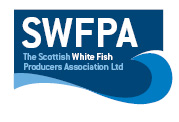 Creel PositionsCreel Position InfoSquare 1 56  36.87n	001  55.00w56  37.03n	001  57.88w56  39.40n	001  57.22w56  39.36n	001  54.67wSquare 2  56  35.33n	001  58.19w56  35.08n	001  56.42w56  33.81n	001  56.90w56  33.75n	001  58.86wSquare 3  56  32.44n	002  00.50w56  32.07n	001  57.77w56  30.97n	001  57.90w56  31.38n	002  00.89wThere are 5 fleets outwith these boxes, contact for details please.My gear is marked with a single red flag on either end , or pink or orange buoys .  Should you snag some of our gear could you email the lat long to my email address. Regards  Neil Date24/10/2018Vessel Name & Reg NoORIANNE  AH268Skipper NameNEIL TEVIOTDALESkipper Email AddressNeil.teviotdale@hotmail.co.ukSkipper Mobile No07872469712 